1060405種了許久的蒜頭終於收成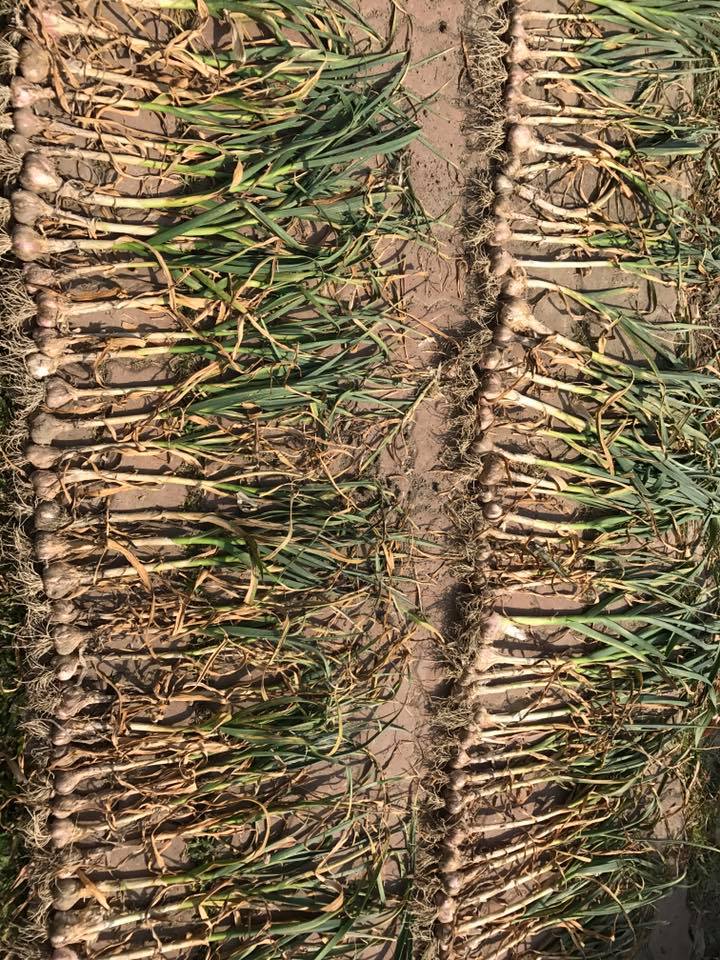 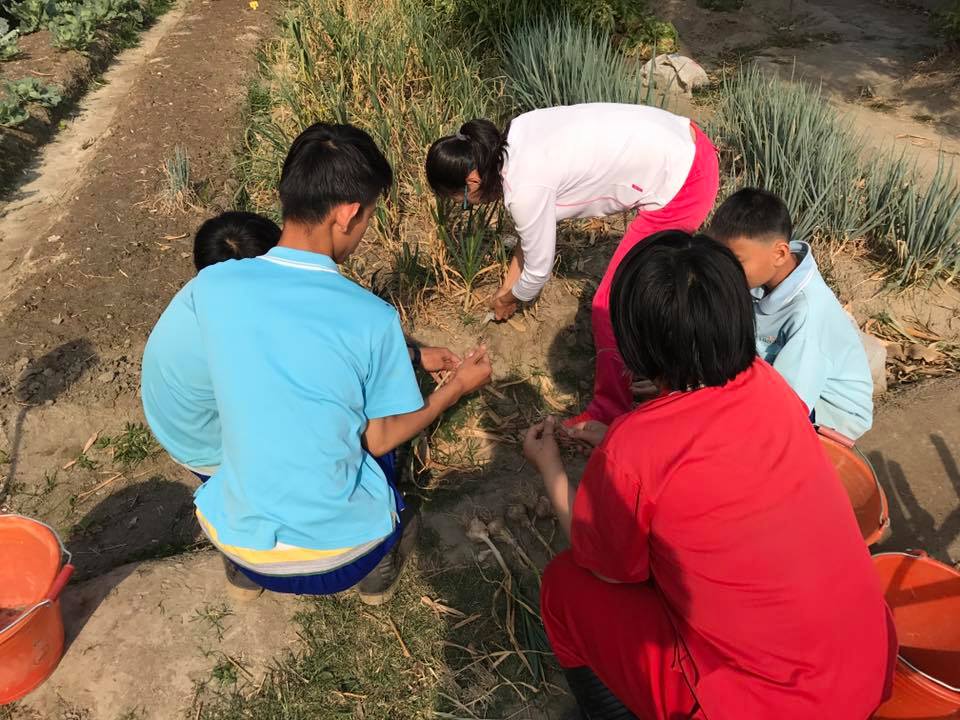 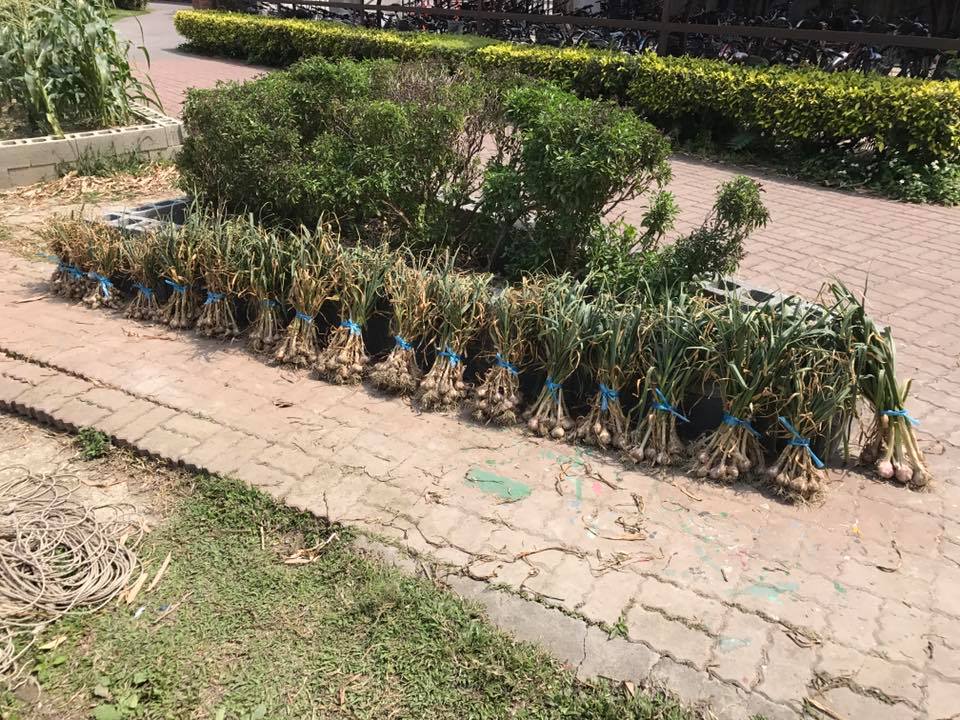 真的很豐碩，這是校園天然堆肥的功勞哟！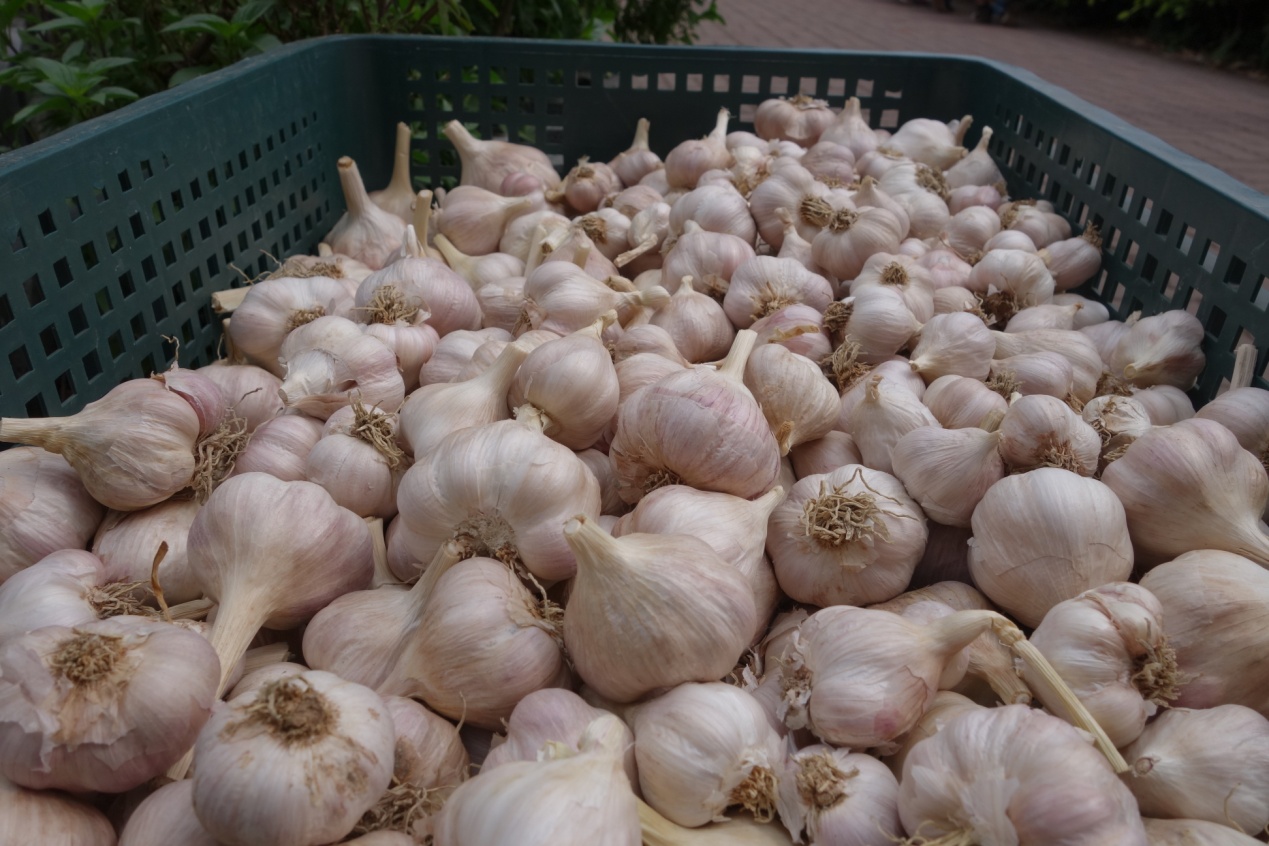 